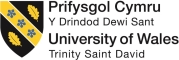 Arweinwyr Timau Partneriaeth (darpariaeth oddi ar y campws)Cyfrifoldebau Arweinwyr Timau Partneriaeth Mae cyfrifoldebau ATPau fel a ganlyn:bod yn bwynt cyswllt i roi cyngor ar ddisgyblaethau academaidd;sicrhau bod yr adnoddau a’r cyfleusterau angenrheidiol i gynorthwyo’r Brifysgol wrth ddarparu’r rhaglen (fel y cytunwyd adeg dilysu) yn parhau i fod ar gael;gan ymgynghori ag aelodau priodol o staff y Brifysgol, cymeradwyo penodi staff newydd gan y sefydliad partner yn gysylltiedig â’r rhaglen gydweithredol;cynnal cyfarfodydd gyda myfyrwyr lle bo modd a/neu gofnodi unrhyw faterion yn gysylltiedig â phrofiadau myfyrwyr a godwyd gan staff y sefydliad partner;gwasanaethu mewn rôl ‘hwyluso’ mewn digwyddiadau dilysu/ailddilysu/adolygu;mynychu cyfarfodydd Byrddau Arholi, lle bo modd;cysylltu â’r Rheolwr Rhaglen perthnasol i sicrhau bod rhaglen y sefydliad partner yn gyson â gofynion y Brifysgol a bod gwybodaeth am y rhaglen yn cael ei lledaenu i bob parti dan sylw;cyflwyno adroddiad i’r sefydliad partner, yr Athrofa berthnasol a’r Swyddfa Partneriaethau Cydweithredol gan ddefnyddio templed Atodiad CP6g